Praktikum 11TriggerA.	Buatlah tabel berikut:1. 	tabel barang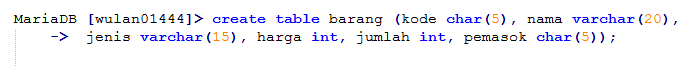 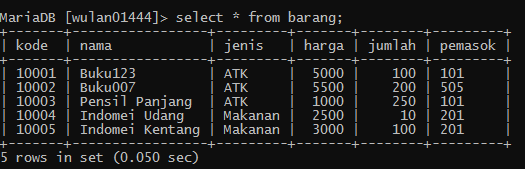 2. 	tabel jual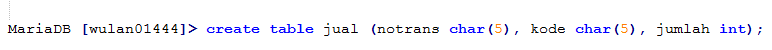 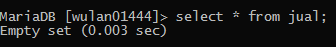 tabel jual diisi setelah trigger dibuat !3. 	tabel beli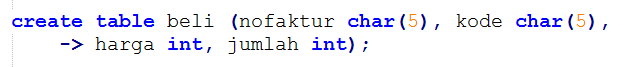 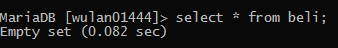 tabel beli diisi setelah trigger dibuat !A.	Buatlah trigger berikut:1. 	trigger insjual_updjumlah	trigger digunakan mengupdate jumlah tabel  barang saat dilakukan insert data jual.	(jumlah barang  = jumlah barang - jumlah jual)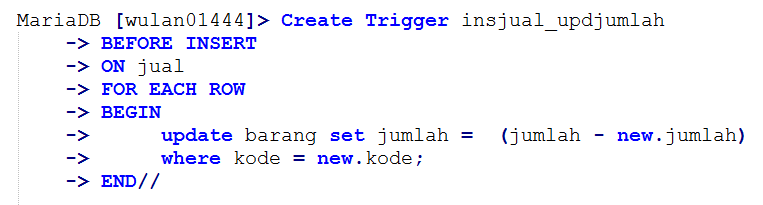 2. 	trigger insbeli_updharga	trigger digunakan mengupdate harga tabel  barang saat dilakukan insert data pembelian, jika harga beli lebih tinggi dari harga tabel barang.	(harga barang  = jumlah beli + (25% * jumlah beli))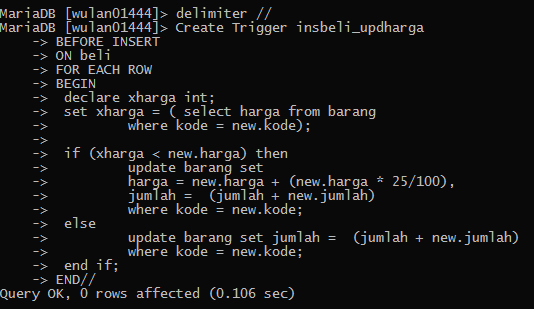 B. 	Membuat Trigger1.	Isikan data beli !	data barang sebelum dimasukkan data pembelian :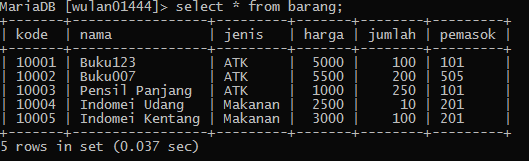 data tabel beli masih kosong :trigger yg akan dijalankan :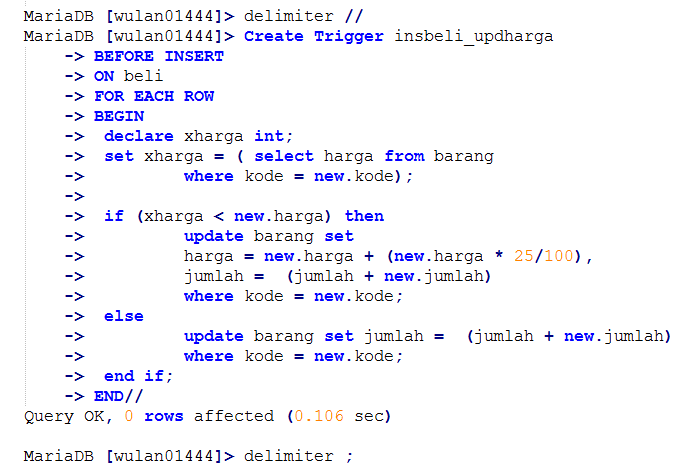 Masukkan data pembelian : (harga beli lebih besar dari harga tabel barang)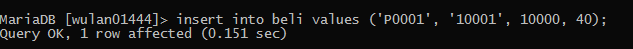 Isi tabel beli :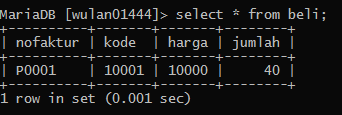 Perhatian perubuhan harga dan jumlah pada tabel barang !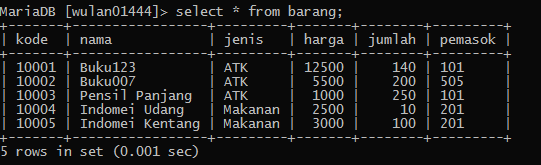 Masukkan data pembelian : (harga beli kurang dari =  harga tabel barang)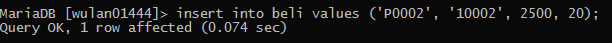 Isi tabel beli :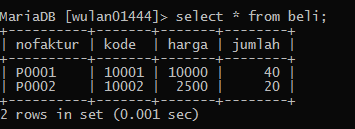 Perhatian perbuhan harga dan jumlah pada tabel barang !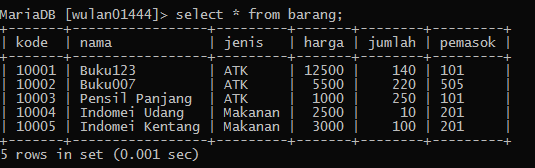 2.	Isikan data jual !perhatihan data barang terakhir :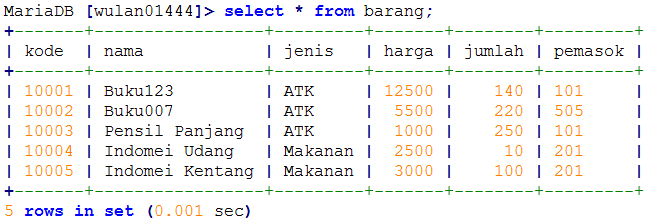 isikan data jual :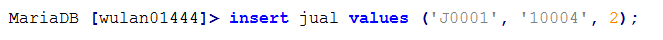 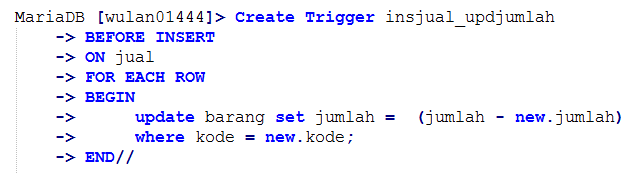 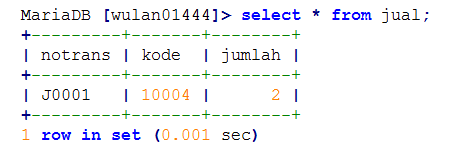 perhatikan perubahan harga tabel barang :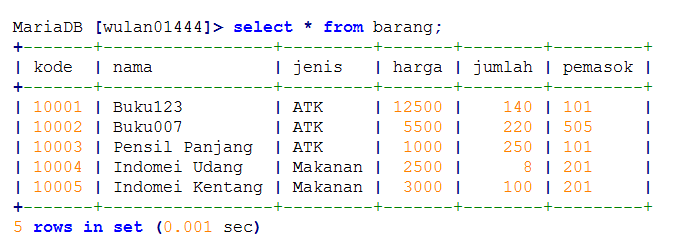 3. 	Lanjutkan  data di atas untuk langkah berikut : (dikumpulkan)tambahkan sebuah data barang dimana kode barang adalah 5 digit nim terakhir Anda, data lainnya disesuaikan tampilkan data barangtambahkan data pembelian ( 'P0003', 'kode sesuai nim', 2000, 10)tampilkan data  belitampilkan data barangtambahkan data penjualan ( 'J0002', 'kode sesuai nim', 1)tampilkan data  jualtampilkan data barangTugas dikirim :kirim file dengan nama : A12P99BDLXXXXXnamacontoh : A12P11BDL01444Wulan